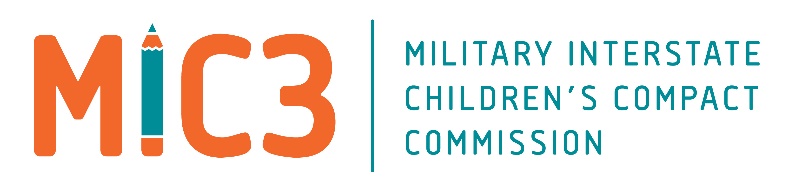 APPOINTMENT OF ATEMPORARY STATE COMMISSIONEROn behalf of the State of …………, this document authorizes …………… to represent the State of ………. in place of the MIC3 Commissioner, ………. to the Military Interstate Children’s Compact Commission for the purposes of the Annual Commission Meeting, …………………This allows ……………. to speak and vote on behalf of the State of ………. on issues that come before the Commission.  This permission does not extend beyond the Annual Meeting unless further authorized by the Commissioner or the appointing authority for the Commissioner. Permission cannot be extended to any active duty service member or an employee of the Department of Defense.Signature………………….Name:  ………………….Title:  ………………….Date……………………..